TEMAT TYGODNIA: WSZYSTKIE DZIECI NASZE SĄTEMAT DNIA: DZIEŃ DZIECKAWITAJCIE DZIECIAKI! DZIŚ 1. CZERWCA CZYLI ŚWIĘTO WSZYSTKICH DZIECI!CHCEMY, ABYŚCIE DZIŚ MOGŁY POŚWIĘTOWAĆ Z RODZICAMI, RODZEŃSTWEM I NAJBLIŻSZYMI. MAMY DLA WAS KILKA NIESPODZIANEK I PROPOZYCJI ZABAW.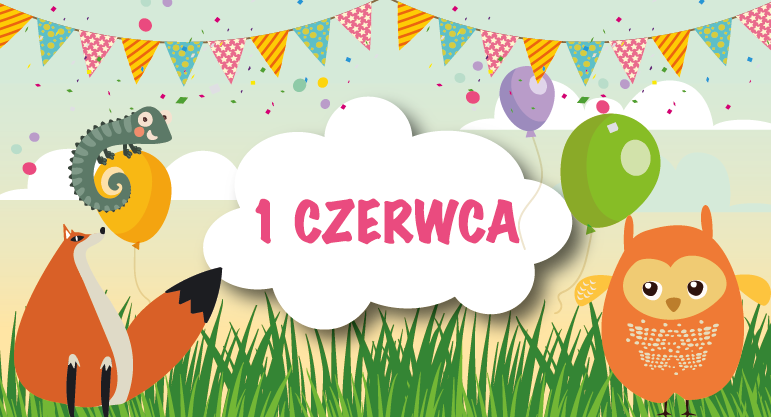 ZABAWY RUCHOWO TANECZNE Z MYSZKĄ MINNIE I CLOWNEM: Zapraszamy na naszą pierwszą niespodziankę! Odwiedzi was za chwilkę wesoły clown oraz jego gość- Myszka Minnie- poćwiczcie i potańczcie razem z nimi.*TO JUŻ CZAS*DAJANA- KOLANA*W GÓRĘ RĘCEFragmenty piosenek, które wykorzystano w nagraniu są własnością M. Tomaszewskiej oraz M. Kluzy.O CZYM MARZĄ DZIECI?Posłuchajcie wierszyka odczytanego przez panterę i posłuchajcie, o czym marzą dzieci…A wy, o czym marzycie? Powiedzcie o tym swoim rodzicom, a może zechcecie podzielić się tym z innymi dziećmi? DZIECI MAJĄ SWOJE PRAWA: PRAWA DZIECI- obejrzyjcie prezentację o prawach dzieci, bo tak jak dorośli mają swoje prawa- dzieci też je posiadają:https://www.youtube.com/watch?v=zwS_J432Skc&feature=youtu.be&fbclid=IwAR0ovRB-FjdWt4ZBVsFTUPH9NHau6E0NFUFk4x6VgA7LlgaftwIipy8Y-gI ZAŚPIEWAJMY RAZEM!PIOSENKI O DZIECIACH- zabawy taneczno- ruchowe ze śpiewem. Zapraszamy was do wspólnych tańców z piosenkami o dzieciach:MY DZIECI ŚWIATA:https://www.youtube.com/watch?v=zl_dYe03Yx0 JESTEŚMY DZIEĆMI:https://www.youtube.com/watch?v=7K3_mSb1zRQ SKŁADANKA PIOSENEK:https://www.youtube.com/watch?v=kf65ZS6uRvM&list=PLK1wwYjIwvRACSxl91Bv3hRbdzvke52AJ PIOSENKA MĄDRYCH DZIECIhttps://www.youtube.com/watch?v=2Fx-ivgyUMU KTO JAK SKACZE:https://www.youtube.com/watch?v=LNouuY9zrKQ NAJPIERW SKŁONhttps://www.youtube.com/watch?v=FZ3pj_ZkldQ ZABAWY W KUCHNIA może macie ochotę na coś pysznego? Lody i gofry to coś co lubią dzieciaki! Ale czy wiecie, że możecie je zrobić samodzielnie? Taaak! Nie zawsze trzeba wszystko kupować w sklepie, a zabawa w kuchni może być zabawna i przede wszystkim pyszna.PRZEPIS NA DOMOWE LODY I GOFRY https://www.youtube.com/watch?v=D9oa0h9NnGI https://www.youtube.com/watch?v=zpV3szaR_cM https://www.youtube.com/watch?v=PuKv_pTBQj0 NIESPODZIANKA OD PAŃ Z PRZEDSZKOLA- PREZENTACJA ZDJĘĆ Z DZIECIŃSTWAPANI Z PRZEDSZKOLA TEŻ BYŁA KIEDYŚ DZIECKIEM… Taaak, tak było, tylko upłynęło już trochę czasu i każda z pań dorosła. Ale też byłyśmy dziećmi, miałyśmy swoje ulubione zabawy i marzenia… Zobaczcie, jak wtedy wyglądałyśmy. Jesteśmy ciekawe, czy nas rozpoznacie.PRACA PLASTYCZNA: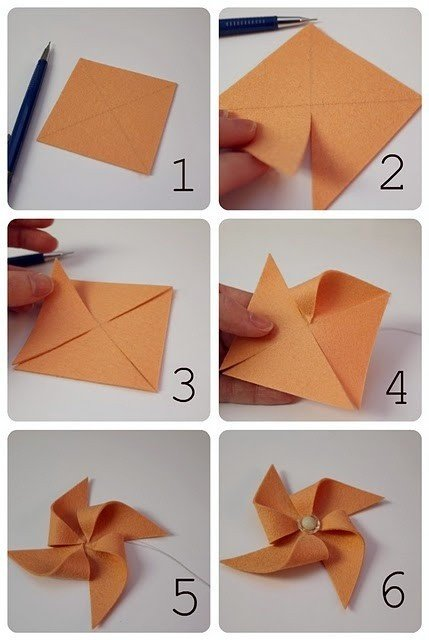 WIATRACZEK Z PAPIERU:http://praceplastyczne.pl/papier/14-wiatraczek-z-papieru Potrzebujesz: kartkę papieru, klej, nożyczki, patyczek lub listewkę, pinezkę oraz elementy do ozdoby (naklejki, kredki, pisaki itp.).KARTY PRACY…W dzień dziecka? Nieeee… ale gdyby ktoś miał ochotę na wesołą zabawę- łapcie propozycje:Lodowe karty pracy:-dzieci starsze- ćwiczenia matematyczne, przeliczanie, rozpoznawanie liter-dzieci młodsze- łączenie takich samych elementów, puzzle, plątaninkaElementy do kolorowania, lodowe puzzleKOLAŻ Z ŻYCZENIAMIBardzo za wami tęsknimy i chcemy, aby nie tylko w dniu dziecka, ale we wszystkie dni w roku dzieci były szczęśliwe, mogły się śmiać i cieszyć z najmniejszych rzeczy, dlatego mamy dla was życzenia i dla każdego super dzieciaka dyplom do wydrukowania:Kochane przedszkolaki!Z okazji dnia dziecka życzymy wam uśmiechu, radości, wspaniałych przygód,Oddanych przyjaciół, spełnienia marzeń!Bardzo za wami tęsknimy!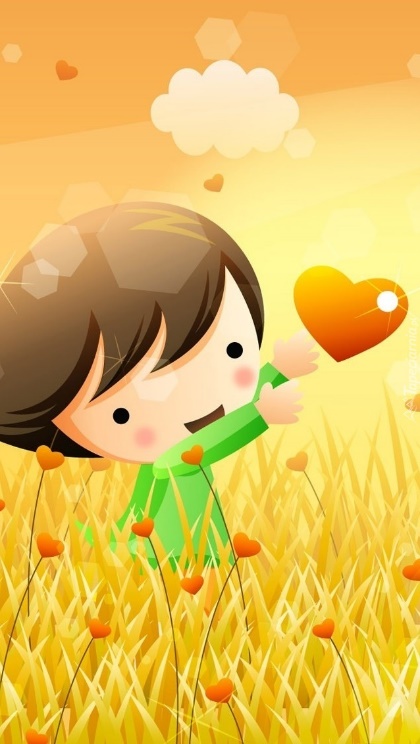 